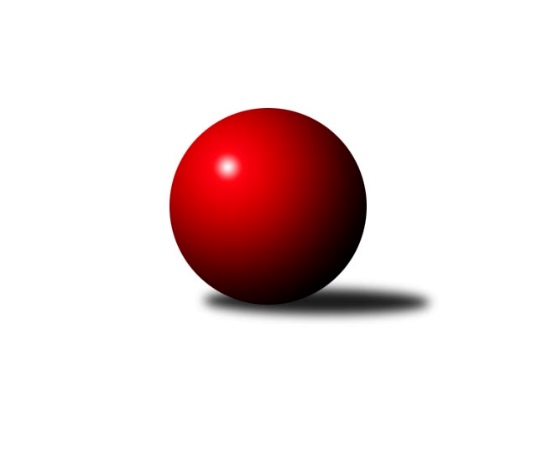 Č.19Ročník 2022/2023	24.5.2024 Krajský přebor KV 2022/2023Statistika 19. kolaTabulka družstev:		družstvo	záp	výh	rem	proh	skore	sety	průměr	body	plné	dorážka	chyby	1.	Kuželky Aš B	19	15	1	3	216 : 88 	(81.0 : 51.0)	2517	31	1746	772	38.2	2.	Sokol Teplá	17	12	1	4	178 : 94 	(123.0 : 61.0)	2496	25	1730	766	40.1	3.	Kuželky Aš C	19	10	3	6	177 : 127 	(61.5 : 56.5)	2461	23	1737	723	46.3	4.	KK Karlovy Vary	17	10	1	6	156 : 116 	(78.5 : 79.5)	2443	21	1734	709	48.4	5.	TJ Šabina	17	9	2	6	146 : 126 	(77.5 : 66.5)	2462	20	1743	719	47.7	6.	TJ Lomnice E	18	9	2	7	140 : 148 	(99.5 : 86.5)	2446	20	1730	716	51.8	7.	TJ Lomnice C	18	6	3	9	130 : 158 	(77.5 : 92.5)	2448	15	1702	746	52.3	8.	Loko Cheb C	17	6	0	11	113 : 159 	(60.0 : 84.0)	2351	12	1688	663	54.5	9.	Slovan K.Vary C	17	4	3	10	109 : 163 	(76.5 : 81.5)	2405	11	1701	704	51.4	10.	TJ Lomnice D	18	4	2	12	104 : 184 	(77.0 : 119.0)	2366	10	1692	674	63.2	11.	TJ Jáchymov B	17	3	0	14	83 : 189 	(60.0 : 94.0)	2332	6	1657	676	59.1Tabulka doma:		družstvo	záp	výh	rem	proh	skore	sety	průměr	body	maximum	minimum	1.	Kuželky Aš B	10	9	1	0	128 : 32 	(32.0 : 12.0)	2637	19	2772	2574	2.	Sokol Teplá	9	9	0	0	124 : 20 	(83.0 : 25.0)	2547	18	2604	2446	3.	TJ Lomnice E	10	8	0	2	100 : 60 	(66.5 : 53.5)	2427	16	2514	2328	4.	Kuželky Aš C	10	7	1	2	105 : 55 	(17.0 : 7.0)	2621	15	2722	2526	5.	KK Karlovy Vary	9	7	0	2	93 : 51 	(46.5 : 41.5)	2491	14	2574	2420	6.	Loko Cheb C	8	6	0	2	86 : 42 	(41.0 : 29.0)	2557	12	2599	2489	7.	TJ Šabina	8	6	0	2	84 : 44 	(51.5 : 30.5)	2435	12	2574	2263	8.	TJ Lomnice C	8	3	3	2	66 : 62 	(40.0 : 44.0)	2362	9	2434	2286	9.	TJ Lomnice D	9	3	2	4	68 : 76 	(43.0 : 55.0)	2351	8	2530	2274	10.	TJ Jáchymov B	8	3	0	5	56 : 72 	(36.0 : 42.0)	2323	6	2404	2207	11.	Slovan K.Vary C	8	2	2	4	53 : 75 	(38.5 : 37.5)	2406	6	2522	2187Tabulka venku:		družstvo	záp	výh	rem	proh	skore	sety	průměr	body	maximum	minimum	1.	Kuželky Aš B	9	6	0	3	88 : 56 	(49.0 : 39.0)	2523	12	2677	2421	2.	Kuželky Aš C	9	3	2	4	72 : 72 	(44.5 : 49.5)	2464	8	2646	2260	3.	TJ Šabina	9	3	2	4	62 : 82 	(26.0 : 36.0)	2466	8	2606	2352	4.	KK Karlovy Vary	8	3	1	4	63 : 65 	(32.0 : 38.0)	2435	7	2594	2299	5.	Sokol Teplá	8	3	1	4	54 : 74 	(40.0 : 36.0)	2483	7	2590	2287	6.	TJ Lomnice C	10	3	0	7	64 : 96 	(37.5 : 48.5)	2451	6	2615	2310	7.	Slovan K.Vary C	9	2	1	6	56 : 88 	(38.0 : 44.0)	2413	5	2571	2238	8.	TJ Lomnice E	8	1	2	5	40 : 88 	(33.0 : 33.0)	2443	4	2584	2383	9.	TJ Lomnice D	9	1	0	8	36 : 108 	(34.0 : 64.0)	2372	2	2456	2280	10.	TJ Jáchymov B	9	0	0	9	27 : 117 	(24.0 : 52.0)	2334	0	2434	2263	11.	Loko Cheb C	9	0	0	9	27 : 117 	(19.0 : 55.0)	2317	0	2556	2088Tabulka podzimní části:		družstvo	záp	výh	rem	proh	skore	sety	průměr	body	doma	venku	1.	Kuželky Aš B	10	10	0	0	135 : 25 	(53.0 : 21.0)	2534	20 	5 	0 	0 	5 	0 	0	2.	Sokol Teplá	10	7	1	2	102 : 58 	(79.0 : 41.0)	2443	15 	5 	0 	0 	2 	1 	2	3.	TJ Lomnice E	10	5	2	3	87 : 73 	(58.0 : 42.0)	2431	12 	4 	0 	1 	1 	2 	2	4.	TJ Šabina	10	5	1	4	84 : 76 	(53.0 : 43.0)	2437	11 	4 	0 	1 	1 	1 	3	5.	TJ Lomnice C	10	4	3	3	81 : 79 	(42.5 : 55.5)	2434	11 	2 	3 	1 	2 	0 	2	6.	KK Karlovy Vary	10	4	1	5	77 : 83 	(34.0 : 50.0)	2430	9 	3 	0 	1 	1 	1 	4	7.	Kuželky Aš C	10	3	3	4	75 : 85 	(32.5 : 31.5)	2429	9 	3 	1 	2 	0 	2 	2	8.	Loko Cheb C	10	4	0	6	67 : 93 	(35.0 : 61.0)	2343	8 	4 	0 	0 	0 	0 	6	9.	TJ Jáchymov B	10	3	0	7	63 : 97 	(43.0 : 51.0)	2319	6 	3 	0 	2 	0 	0 	5	10.	Slovan K.Vary C	10	1	3	6	55 : 105 	(46.5 : 53.5)	2340	5 	0 	2 	4 	1 	1 	2	11.	TJ Lomnice D	10	1	2	7	54 : 106 	(41.5 : 68.5)	2363	4 	1 	2 	1 	0 	0 	6Tabulka jarní části:		družstvo	záp	výh	rem	proh	skore	sety	průměr	body	doma	venku	1.	Kuželky Aš C	9	7	0	2	102 : 42 	(29.0 : 25.0)	2490	14 	4 	0 	0 	3 	0 	2 	2.	KK Karlovy Vary	7	6	0	1	79 : 33 	(44.5 : 29.5)	2503	12 	4 	0 	1 	2 	0 	0 	3.	Kuželky Aš B	9	5	1	3	81 : 63 	(28.0 : 30.0)	2521	11 	4 	1 	0 	1 	0 	3 	4.	Sokol Teplá	7	5	0	2	76 : 36 	(44.0 : 20.0)	2568	10 	4 	0 	0 	1 	0 	2 	5.	TJ Šabina	7	4	1	2	62 : 50 	(24.5 : 23.5)	2511	9 	2 	0 	1 	2 	1 	1 	6.	TJ Lomnice E	8	4	0	4	53 : 75 	(41.5 : 44.5)	2470	8 	4 	0 	1 	0 	0 	3 	7.	Slovan K.Vary C	7	3	0	4	54 : 58 	(30.0 : 28.0)	2462	6 	2 	0 	0 	1 	0 	4 	8.	TJ Lomnice D	8	3	0	5	50 : 78 	(35.5 : 50.5)	2367	6 	2 	0 	3 	1 	0 	2 	9.	Loko Cheb C	7	2	0	5	46 : 66 	(25.0 : 23.0)	2433	4 	2 	0 	2 	0 	0 	3 	10.	TJ Lomnice C	8	2	0	6	49 : 79 	(35.0 : 37.0)	2445	4 	1 	0 	1 	1 	0 	5 	11.	TJ Jáchymov B	7	0	0	7	20 : 92 	(17.0 : 43.0)	2346	0 	0 	0 	3 	0 	0 	4 Zisk bodů pro družstvo:		jméno hráče	družstvo	body	zápasy	v %	dílčí body	sety	v %	1.	Martin Hurta 	Kuželky Aš C 	32	/	18	(89%)		/		(%)	2.	Ivona Mašková 	Kuželky Aš C 	29	/	18	(81%)		/		(%)	3.	Petr Tauber 	Sokol Teplá 	28	/	17	(82%)		/		(%)	4.	Jaroslav Bulant 	Kuželky Aš B 	28	/	17	(82%)		/		(%)	5.	Miroslav Handšuh 	Slovan K.Vary C 	26	/	16	(81%)		/		(%)	6.	Luboš Axamský 	Sokol Teplá 	24	/	17	(71%)		/		(%)	7.	Jiří Velek 	Sokol Teplá 	24	/	17	(71%)		/		(%)	8.	Vladislav Urban 	Kuželky Aš B 	23	/	16	(72%)		/		(%)	9.	Jiří Beneš ml.	TJ Šabina  	22	/	16	(69%)		/		(%)	10.	Xenie Sekáčová 	TJ Lomnice C 	22	/	18	(61%)		/		(%)	11.	Andrea Ječmenová 	TJ Lomnice E 	21	/	15	(70%)		/		(%)	12.	Albert Kupčík 	TJ Lomnice D 	20	/	14	(71%)		/		(%)	13.	Petr Čolák 	KK Karlovy Vary 	20	/	14	(71%)		/		(%)	14.	Miroslav Pešťák 	Sokol Teplá 	20	/	16	(63%)		/		(%)	15.	Lubomír Hromada 	TJ Lomnice C 	20	/	16	(63%)		/		(%)	16.	Lubomír Martinek 	KK Karlovy Vary 	20	/	17	(59%)		/		(%)	17.	Lukáš Kožíšek 	TJ Lomnice E 	20	/	17	(59%)		/		(%)	18.	Jiří Flejšar 	TJ Lomnice C 	20	/	17	(59%)		/		(%)	19.	Petr Lidmila 	TJ Lomnice C 	20	/	18	(56%)		/		(%)	20.	Jan Horák 	Sokol Teplá 	18	/	11	(82%)		/		(%)	21.	Martina Pospíšilová 	Kuželky Aš B 	18	/	13	(69%)		/		(%)	22.	Václav Pilař 	Kuželky Aš B 	18	/	14	(64%)		/		(%)	23.	Petra Prouzová 	TJ Lomnice E 	18	/	15	(60%)		/		(%)	24.	Luděk Stríž 	Slovan K.Vary C 	18	/	15	(60%)		/		(%)	25.	Vítězslav Vodehnal 	KK Karlovy Vary 	18	/	15	(60%)		/		(%)	26.	Jiří Bláha 	Kuželky Aš C 	18	/	16	(56%)		/		(%)	27.	Jiří Nováček 	Loko Cheb C 	17	/	12	(71%)		/		(%)	28.	Václav Mašek 	Kuželky Aš C 	17	/	15	(57%)		/		(%)	29.	Vladimír Veselý ml.	Kuželky Aš C 	17	/	15	(57%)		/		(%)	30.	Tomáš Seidl 	TJ Šabina  	16	/	12	(67%)		/		(%)	31.	Luděk Kratochvíl 	Kuželky Aš B 	16	/	14	(57%)		/		(%)	32.	Marek Zvěřina 	TJ Šabina  	16	/	15	(53%)		/		(%)	33.	Václav Zeman 	KK Karlovy Vary 	16	/	16	(50%)		/		(%)	34.	Soňa Šimáčková 	TJ Lomnice E 	15	/	17	(44%)		/		(%)	35.	Hanuš Slavík 	TJ Lomnice D 	14	/	13	(54%)		/		(%)	36.	Dagmar Jedličková 	Kuželky Aš B 	14	/	13	(54%)		/		(%)	37.	Eva Nováčková 	Loko Cheb C 	14	/	14	(50%)		/		(%)	38.	Jiří Šeda 	TJ Jáchymov B 	14	/	14	(50%)		/		(%)	39.	Štefan Mrenica 	TJ Jáchymov B 	13	/	11	(59%)		/		(%)	40.	Lukáš Holý 	Slovan K.Vary C 	12	/	7	(86%)		/		(%)	41.	Josef Veverka 	TJ Lomnice D 	12	/	9	(67%)		/		(%)	42.	Eduard Seidl 	TJ Šabina  	12	/	13	(46%)		/		(%)	43.	Pavlína Stašová 	Slovan K.Vary C 	12	/	14	(43%)		/		(%)	44.	Jana Hamrová 	Loko Cheb C 	12	/	15	(40%)		/		(%)	45.	Vladimír Krýsl 	Loko Cheb C 	12	/	15	(40%)		/		(%)	46.	Jaromír Černý 	TJ Šabina  	12	/	16	(38%)		/		(%)	47.	Václav Veselý 	Kuželky Aš B 	11	/	13	(42%)		/		(%)	48.	Bronislava Hánělová 	KK Karlovy Vary 	10	/	5	(100%)		/		(%)	49.	Štěpán Diosegi 	TJ Lomnice D 	10	/	5	(100%)		/		(%)	50.	František Seidl 	TJ Šabina  	10	/	8	(63%)		/		(%)	51.	Miroslava Boková 	Sokol Teplá 	10	/	10	(50%)		/		(%)	52.	Jiří Šafr 	Slovan K.Vary C 	10	/	12	(42%)		/		(%)	53.	Martina Sobotková 	Slovan K.Vary C 	10	/	12	(42%)		/		(%)	54.	Hana Makarová 	TJ Jáchymov B 	10	/	13	(38%)		/		(%)	55.	Vlastimil Čegan 	TJ Jáchymov B 	10	/	16	(31%)		/		(%)	56.	Ivan Žaloudík 	KK Karlovy Vary 	9	/	5	(90%)		/		(%)	57.	Jiří Hojsák 	KK Karlovy Vary 	9	/	9	(50%)		/		(%)	58.	Jaroslav Solín 	Kuželky Aš B 	8	/	6	(67%)		/		(%)	59.	Martin Bezouška 	TJ Jáchymov B 	8	/	6	(67%)		/		(%)	60.	Jaroslav Bendák 	TJ Lomnice D 	8	/	10	(40%)		/		(%)	61.	Gerhardt Brandl 	TJ Šabina  	8	/	11	(36%)		/		(%)	62.	Klára Egererová 	TJ Lomnice E 	8	/	12	(33%)		/		(%)	63.	Jiří Čížek 	Loko Cheb C 	8	/	14	(29%)		/		(%)	64.	Helena Pollnerová 	TJ Lomnice D 	8	/	16	(25%)		/		(%)	65.	Iva Knesplová Koubková 	TJ Lomnice E 	8	/	17	(24%)		/		(%)	66.	Ivana Nová 	TJ Jáchymov B 	7	/	7	(50%)		/		(%)	67.	Petr Sacher 	TJ Lomnice C 	7	/	17	(21%)		/		(%)	68.	Marie Hertelová 	Kuželky Aš C 	6	/	6	(50%)		/		(%)	69.	Ladislav Martínek 	TJ Jáchymov B 	6	/	7	(43%)		/		(%)	70.	Daniel Hussar 	Loko Cheb C 	6	/	14	(21%)		/		(%)	71.	Ladislav Litvák 	TJ Lomnice E 	4	/	2	(100%)		/		(%)	72.	Jiří Nový 	TJ Šabina  	4	/	2	(100%)		/		(%)	73.	Stanislav Květoň 	TJ Šabina  	4	/	3	(67%)		/		(%)	74.	Jiří Mitáček ml.	KK Karlovy Vary 	4	/	3	(67%)		/		(%)	75.	Filip Maňák 	TJ Lomnice E 	4	/	4	(50%)		/		(%)	76.	Josef Bílek 	Sokol Teplá 	4	/	5	(40%)		/		(%)	77.	Ivan Rambousek 	Loko Cheb C 	4	/	5	(40%)		/		(%)	78.	Josef Ženíšek 	KK Karlovy Vary 	4	/	9	(22%)		/		(%)	79.	Jan Pollner 	TJ Lomnice D 	4	/	10	(20%)		/		(%)	80.	Ota Laudát 	Kuželky Aš C 	4	/	15	(13%)		/		(%)	81.	Petr Janda 	TJ Lomnice C 	4	/	16	(13%)		/		(%)	82.	Růžena Kovačíková 	TJ Lomnice C 	3	/	4	(38%)		/		(%)	83.	František Živný 	TJ Jáchymov B 	3	/	9	(17%)		/		(%)	84.	Petr Koubek 	TJ Lomnice E 	2	/	1	(100%)		/		(%)	85.	Adolf Klepáček 	Loko Cheb C 	2	/	1	(100%)		/		(%)	86.	Ludvík Maňák 	TJ Lomnice D 	2	/	1	(100%)		/		(%)	87.	František Mazák ml.	Kuželky Aš C 	2	/	1	(100%)		/		(%)	88.	Pavel Kučera 	TJ Šabina  	2	/	1	(100%)		/		(%)	89.	Radovan Duhai 	Kuželky Aš B 	2	/	1	(100%)		/		(%)	90.	Jaromír Valenta 	Sokol Teplá 	2	/	1	(100%)		/		(%)	91.	Radek Duhai 	Kuželky Aš C 	2	/	1	(100%)		/		(%)	92.	František Mazák st.	Kuželky Aš C 	2	/	1	(100%)		/		(%)	93.	Lukáš Zeman 	Slovan K.Vary C 	2	/	2	(50%)		/		(%)	94.	Libor Kupka 	KK Karlovy Vary 	2	/	2	(50%)		/		(%)	95.	Dominik Kopčík 	Kuželky Aš C 	2	/	2	(50%)		/		(%)	96.	Libuše Korbelová 	TJ Lomnice C 	2	/	2	(50%)		/		(%)	97.	Jan Ritschel 	TJ Lomnice E 	2	/	2	(50%)		/		(%)	98.	Jaroslava Chlupová 	Slovan K.Vary C 	2	/	6	(17%)		/		(%)	99.	Kateřina Hlaváčová 	Slovan K.Vary C 	1	/	9	(6%)		/		(%)	100.	Aleš Lenomar 	TJ Šabina  	0	/	1	(0%)		/		(%)	101.	Michaela Pešková 	TJ Šabina  	0	/	1	(0%)		/		(%)	102.	Jiří Gabriško 	KK Karlovy Vary 	0	/	1	(0%)		/		(%)	103.	Patricia Bláhová 	TJ Šabina  	0	/	1	(0%)		/		(%)	104.	Kateřina Klierová 	TJ Lomnice E 	0	/	1	(0%)		/		(%)	105.	Jana Lukášková 	Sokol Teplá 	0	/	1	(0%)		/		(%)	106.	Radek Plechatý 	TJ Lomnice D 	0	/	1	(0%)		/		(%)	107.	Roman Bláha 	TJ Šabina  	0	/	1	(0%)		/		(%)	108.	Jiří Vácha 	Loko Cheb C 	0	/	2	(0%)		/		(%)	109.	Jaroslav Kovář 	TJ Jáchymov B 	0	/	2	(0%)		/		(%)	110.	Blanka Martinková 	KK Karlovy Vary 	0	/	2	(0%)		/		(%)	111.	František Korbel 	Slovan K.Vary C 	0	/	2	(0%)		/		(%)	112.	Václav Hlaváč ml.	Slovan K.Vary C 	0	/	3	(0%)		/		(%)	113.	Josef Jančula 	Loko Cheb C 	0	/	3	(0%)		/		(%)	114.	Jitka Laudátová 	Kuželky Aš C 	0	/	4	(0%)		/		(%)	115.	Luboš Kožíšek 	TJ Lomnice E 	0	/	5	(0%)		/		(%)	116.	Rudolf Schimmer 	TJ Lomnice D 	0	/	5	(0%)		/		(%)	117.	Josef Zvěřina 	TJ Lomnice D 	0	/	7	(0%)		/		(%)	118.	Václav Basl 	TJ Lomnice E 	0	/	7	(0%)		/		(%)	119.	Rostislav Milota 	Sokol Teplá 	0	/	7	(0%)		/		(%)	120.	Jaroslav Stulík 	TJ Jáchymov B 	0	/	11	(0%)		/		(%)Průměry na kuželnách:		kuželna	průměr	plné	dorážka	chyby	výkon na hráče	1.	Kuželky Aš, 1-4	2567	1782	785	46.5	(428.0)	2.	Lokomotiva Cheb, 1-2	2536	1782	754	50.3	(422.8)	3.	Sokol Teplá, 1-4	2464	1716	748	41.7	(410.8)	4.	Karlovy Vary, 1-4	2458	1726	732	46.7	(409.8)	5.	TJ Šabina, 1-2	2394	1706	687	54.3	(399.1)	6.	Lomnice, 1-4	2375	1682	692	58.9	(395.9)	7.	Jáchymov, 1-2	2334	1657	676	57.4	(389.0)Nejlepší výkony na kuželnách:Kuželky Aš, 1-4Kuželky Aš C	2722	15. kolo	Petr Čolák 	KK Karlovy Vary	497	2. koloKuželky Aš C	2692	13. kolo	Andrea Ječmenová 	TJ Lomnice E	492	15. koloKuželky Aš C	2680	19. kolo	Václav Mašek 	Kuželky Aš C	489	19. koloKuželky Aš B	2680	3. kolo	Martina Pospíšilová 	Kuželky Aš B	488	4. koloKuželky Aš C	2677	17. kolo	Martin Hurta 	Kuželky Aš C	488	17. koloKuželky Aš B	2677	4. kolo	Jaroslav Bulant 	Kuželky Aš B	486	6. koloKuželky Aš B	2664	16. kolo	Xenie Sekáčová 	TJ Lomnice C	483	17. koloKuželky Aš B	2627	11. kolo	Martina Pospíšilová 	Kuželky Aš B	481	11. koloKuželky Aš B	2627	6. kolo	Ivona Mašková 	Kuželky Aš C	479	5. koloKuželky Aš C	2617	4. kolo	Jaroslav Bulant 	Kuželky Aš B	479	18. koloLokomotiva Cheb, 1-2Loko Cheb C	2599	18. kolo	Jiří Nováček 	Loko Cheb C	494	8. koloLoko Cheb C	2584	8. kolo	Martin Hurta 	Kuželky Aš C	483	16. koloTJ Šabina 	2581	14. kolo	Jiří Nováček 	Loko Cheb C	480	1. koloLoko Cheb C	2576	14. kolo	Petr Tauber 	Sokol Teplá	478	18. koloLoko Cheb C	2567	1. kolo	Jiří Nováček 	Loko Cheb C	475	18. koloKuželky Aš C	2563	16. kolo	Jiří Flejšar 	TJ Lomnice C	470	4. koloSokol Teplá	2552	18. kolo	Jiří Nováček 	Loko Cheb C	466	14. koloLoko Cheb C	2552	4. kolo	Ivan Rambousek 	Loko Cheb C	463	6. koloLoko Cheb C	2532	16. kolo	Luděk Stríž 	Slovan K.Vary C	455	1. koloKK Karlovy Vary	2516	8. kolo	Albert Kupčík 	TJ Lomnice D	453	6. koloSokol Teplá, 1-4Sokol Teplá	2604	14. kolo	Miroslav Pešťák 	Sokol Teplá	479	17. koloSokol Teplá	2600	9. kolo	Miroslav Pešťák 	Sokol Teplá	463	1. koloSokol Teplá	2588	17. kolo	Miroslav Pešťák 	Sokol Teplá	461	9. koloSokol Teplá	2576	19. kolo	Miroslava Boková 	Sokol Teplá	456	19. koloSokol Teplá	2564	5. kolo	Luboš Axamský 	Sokol Teplá	455	15. koloSokol Teplá	2563	15. kolo	Miroslav Pešťák 	Sokol Teplá	450	4. koloSokol Teplá	2518	1. kolo	Luboš Axamský 	Sokol Teplá	450	14. koloKuželky Aš B	2473	15. kolo	Petr Tauber 	Sokol Teplá	449	5. koloSokol Teplá	2465	4. kolo	Jiří Velek 	Sokol Teplá	449	9. koloTJ Lomnice C	2458	19. kolo	Petr Tauber 	Sokol Teplá	448	7. koloKarlovy Vary, 1-4KK Karlovy Vary	2574	17. kolo	Petr Tauber 	Sokol Teplá	493	11. koloKK Karlovy Vary	2557	12. kolo	Lubomír Martinek 	KK Karlovy Vary	479	9. koloSokol Teplá	2546	16. kolo	Petr Čolák 	KK Karlovy Vary	466	16. koloTJ Lomnice C	2543	2. kolo	Martin Hurta 	Kuželky Aš C	461	8. koloKuželky Aš B	2535	17. kolo	Martina Sobotková 	Slovan K.Vary C	457	4. koloSokol Teplá	2529	11. kolo	Lubomír Martinek 	KK Karlovy Vary	457	3. koloSlovan K.Vary C	2522	15. kolo	Luboš Axamský 	Sokol Teplá	456	16. koloKuželky Aš B	2520	5. kolo	Lukáš Holý 	Slovan K.Vary C	455	13. koloTJ Šabina 	2518	12. kolo	Lubomír Hromada 	TJ Lomnice C	454	2. koloTJ Lomnice E	2518	10. kolo	Jaroslav Bulant 	Kuželky Aš B	452	5. koloTJ Šabina, 1-2TJ Šabina 	2574	13. kolo	Jaroslav Bulant 	Kuželky Aš B	469	7. koloTJ Šabina 	2494	2. kolo	Jiří Nováček 	Loko Cheb C	460	2. koloKuželky Aš B	2474	7. kolo	Petra Prouzová 	TJ Lomnice E	455	13. koloTJ Šabina 	2465	15. kolo	Jiří Beneš ml.	TJ Šabina 	454	15. koloTJ Šabina 	2457	11. kolo	Tomáš Seidl 	TJ Šabina 	448	11. koloTJ Lomnice E	2442	13. kolo	Jiří Beneš ml.	TJ Šabina 	444	5. koloTJ Lomnice C	2425	15. kolo	Jaromír Černý 	TJ Šabina 	442	13. koloTJ Šabina 	2420	5. kolo	Tomáš Seidl 	TJ Šabina 	442	13. koloTJ Šabina 	2418	10. kolo	Eduard Seidl 	TJ Šabina 	436	5. koloTJ Šabina 	2390	7. kolo	Marek Zvěřina 	TJ Šabina 	436	15. koloLomnice, 1-4KK Karlovy Vary	2576	18. kolo	Štěpán Diosegi 	TJ Lomnice D	460	17. koloTJ Lomnice D	2530	17. kolo	Ivan Žaloudík 	KK Karlovy Vary	453	18. koloTJ Lomnice E	2512	16. kolo	Andrea Ječmenová 	TJ Lomnice E	453	18. koloKuželky Aš B	2505	10. kolo	Lukáš Holý 	Slovan K.Vary C	448	14. koloSokol Teplá	2505	6. kolo	Soňa Šimáčková 	TJ Lomnice E	447	6. koloTJ Lomnice E	2490	19. kolo	Martin Hurta 	Kuželky Aš C	447	12. koloTJ Lomnice E	2464	6. kolo	Štěpán Diosegi 	TJ Lomnice D	446	19. koloTJ Lomnice D	2456	16. kolo	Lubomír Hromada 	TJ Lomnice C	446	14. koloKuželky Aš B	2447	13. kolo	Andrea Ječmenová 	TJ Lomnice E	446	19. koloTJ Lomnice E	2440	12. kolo	Xenie Sekáčová 	TJ Lomnice C	443	3. koloJáchymov, 1-2Kuželky Aš B	2531	2. kolo	Štefan Mrenica 	TJ Jáchymov B	461	2. koloTJ Šabina 	2414	16. kolo	Martin Hurta 	Kuželky Aš C	451	18. koloKK Karlovy Vary	2405	11. kolo	Hana Makarová 	TJ Jáchymov B	449	8. koloTJ Jáchymov B	2404	8. kolo	Lubomír Hromada 	TJ Lomnice C	439	13. koloTJ Lomnice C	2399	13. kolo	Martina Pospíšilová 	Kuželky Aš B	436	2. koloKuželky Aš C	2394	18. kolo	Štefan Mrenica 	TJ Jáchymov B	436	16. koloTJ Jáchymov B	2384	10. kolo	Albert Kupčík 	TJ Lomnice D	432	8. koloTJ Jáchymov B	2352	3. kolo	Jaroslav Bulant 	Kuželky Aš B	430	2. koloTJ Jáchymov B	2350	2. kolo	Jaroslav Solín 	Kuželky Aš B	429	2. koloTJ Jáchymov B	2323	16. kolo	Jiří Beneš ml.	TJ Šabina 	427	16. koloČetnost výsledků:	8.0 : 8.0	9x	6.0 : 10.0	9x	5.0 : 11.0	1x	4.0 : 12.0	5x	2.0 : 14.0	9x	16.0 : 0.0	8x	14.0 : 2.0	13x	13.0 : 3.0	2x	12.0 : 4.0	27x	11.0 : 5.0	2x	10.0 : 6.0	9x	1.0 : 15.0	1x